انشر سريعًا، انشر كثيرًا، احصل على المساعدة من مكتبة الاسكندرية "لتعرِف، لتكتشِف لتنشر، هذا هو قدر العالِم" (ARAGO)نشر الأبحاث العلمية مهم لنشر الاكتشافات، وأيضًا لتحديد مستقبلك العلمي. فكلما نشرت، ساعدك هذا على الترقي وأخذ مكانة علمية أفضل، فنشر الأبحاث العلمية أساسي للباحثين الاكاديميين وهي مهارة تتقن .سوف نساعدك على صقل مهاراتك في نشر الأبحاث العلمية.  فهي ليست صعبة ولكنها تحتاج إلى تدريب. لذلك قامت مكتبة الإسكندرية والسوبر كورس، جامعة بيتسبرج بإنشاء موقع مجاني يضم القواعد والأدوات اللازمة، بمساعدة أفضل العلماء في العالم لمساعدتك أنت وطلابك لتنمية مهارات نشر الأبحاث العلمية.انشر سريعًا، انشر كثيرًاإذا كنت ترغب في معرفة المزيد عن مهارات  نشر الأبحاث العلمية، قم بزيارة الموقع الإلكتروني الخاص بمكتبة الاسكندرية http://ssc.bibalex.org/helpdesk/introduction.jsf  (BA Superhelp desk)أو الاتصال  بالبروفسور Ronald LaPorte, Ph.D., WHO Collaborating Centre (ronaldlaporte@gmail.com) (412 915 9415)هذا الجهد يقوم بشرحه الدكتور اسماعيل سراج الدين، مدير مكتبة الاسكندرية في فيلم خاص http://www.youtube.com/watch?v=2Z_CsRVbBCI 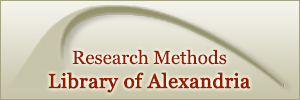 http://ssc.bibalex.org/helpdesk/introduction.jsf